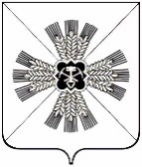 КЕМЕРОВСКАЯ ОБЛАСТЬПРОМЫШЛЕННОВСКИЙ МУНИЦИПАЛЬНЫЙ РАЙОНПЛОТНИКОВСКОЕ СЕЛЬСКОЕ ПОСЕЛЕНИЕСОВЕТ НАРОДНЫХ ДЕПУТАТОВПЛОТНИКОВСКОГО СЕЛЬСКОГО ПОСЕЛЕНИЯ3-й созыв,     42 -е заседаниеРЕШЕНИЕот «20» ноября 2017 № 75ОБ УСТАНОВЛЕНИИ И ВВЕДЕНИИ В ДЕЙСТВИЕ НА ТЕРРИТОРИИ ПЛОТНИКОВСКОГО СЕЛЬСКОГО ПОСЕЛЕНИЯ ЗЕМЕЛЬНОГО НАЛОГАРуководствуясь главой 31 «Земельный налог» Налогового кодекса Российской Федерации, Федеральным законом от 06.10.2003 N 131-ФЗ «Об общих принципах организации местного самоуправления в Российской Федерации», Совет народных депутатов Плотниковского сельского  поселения решил:1. Установить и ввести в действие с 1 января 2018 года на территории Плотниковского сельского поселения земельный налог.2. Установить следующие ставки земельного налога:2.1. В размере 0,3 процента от кадастровой стоимости земельного участка в отношении земельных участков:отнесенных к землям сельскохозяйственного назначения или к землям в составе зон сельскохозяйственного использования в населенных пунктах и используемых для сельскохозяйственного производства;занятых жилищным фондом и объектами инженерной инфраструктуры жилищно-коммунального комплекса (за исключением доли в праве на земельный участок, приходящейся на объект, не относящийся к жилищному фонду и к объектам инженерной инфраструктуры жилищно-коммунального комплекса) или приобретенных (предоставленных) для жилищного строительства;приобретенных (предоставленных) для личного подсобного хозяйства, огородничества или животноводства, а также дачного хозяйства;ограниченных в обороте в соответствии с законодательством Российской Федерации, предоставленных для обеспечения обороны, безопасности и таможенных нужд;2.2. В размере 1,5 процента от кадастровой стоимости земельного участка в отношении прочих земельных участков.3. Установить следующие сроки и порядок  уплаты земельного налога и авансовых платежей по земельному налогу:3.1. Налог, подлежащий уплате по истечении налогового периода налогоплательщиками - организациями уплачивается не позднее 1 февраля года, следующего за истекшим налоговым периодом.3.2. Отчетными периодами для налогоплательщиков – организаций признаются первый квартал, второй квартал и третий квартал календарного года.3.3. Налогоплательщики - организации уплачивают авансовые платежи по земельному налогу не позднее 30 апреля, 31 июля, 31 октября  года, являющегося налоговым периодом.4. Документы, подтверждающие право на уменьшение налоговой базы в случаях, установленных п. 5 ст. 391 Налогового кодекса Российской Федерации, представляются налогоплательщиками в налоговый орган по месту нахождения земельного участка в срок до 1 февраля года, следующего за истекшим налоговым периодом. 5. Установить налоговые льготы:5.1. В виде освобождения от уплаты земельного налога для следующих категорий плательщиков:5.1.1. одиноко проживающие пенсионеры по старости (женщины, достигшие возраста 55 лет, мужчины, достигшие возраста 60лет), в отношении земельных участков, предоставленных для личного подсобного хозяйства, садоводства, огородничества, индивидуального жилищного строительства;5.1.2. ветераны и инвалиды Великой отечественной войны, в отношении земельных участков, предоставленных для личного подсобного хозяйства, садоводства, огородничества, индивидуального жилищного строительства;5.1.3. семьи опекунов (попечителей), в отношении земельных участков, предоставленных для личного подсобного хозяйства, садоводства, огородничества, индивидуального жилищного строительства.5.2.  Определить, что налоговые льготы, установленные пунктами 5.1.1, 5.1.2, 5.1.3 настоящего решения, применяются в отношении одного земельного участка (по выбору налогоплательщика).6. В соответствии со статьей 5 Налогового кодекса Российской Федерации данное решение вступает в силу не ранее чем по истечении одного месяца со дня его официального опубликования и не ранее 1 января 2018 года, за исключением пунктов 5.1.1,  5.1.2,  5.1.3 которые распространяют свое действие на отношения, возникшие с 1 января 2014 года.7. Считать утратившим силу решение Совета народных депутатов  Плотниковского сельского поселения с 1 января 2018года:- от 22.11.2013г №104  «Об установлении  земельного налога»; - 23.05.2014г  № 123 «О внесении изменений и  дополнений в решение Совета народных депутатов Плотниковского сельского поселения от 22.11.2013г. № 104 «Об установлении земельного налога»;      - от  19.11.2014г №130  «О внесении изменений в решение Совета народных депутатов Плотниковского сельского поселения от 22.11.2013г. № 104 «Об установлении земельного налога»;-от 18.06.2015г №149 «О внесении изменений в решение Совета народных депутатов Плотниковского сельского поселения от 22.11.2013г. № 104 «Об установлении земельного налога» (в ред. решения от 19.11.2014г № 130);- от 28.08.2015г №159 «О внесении изменений в решение Совета народных депутатов Плотниковского сельского поселения от 22.11.2013г. № 104 «Об установлении земельного налога»( в ред. решения от 19.11.2014г №130; от 18.06.2015г №149);- от 31.03.2016г  №28 «О внесении изменений в решение Совета народных депутатов Плотниковского сельского поселения от 22.11.2013г. № 104 «Об установлении земельного налога» (в ред. решений №130 от 19.11.2014г; № 149 от 18.06.2015г; №159 от 28.08.2015г);- от 11.11.2016г №43«О внесении изменений в решение Совета народных депутатов Плотниковского сельского поселения от 22.11.2013г. № 104 «Об установлении земельного налога» (в ред. решений № 130 от 19.11.2014г; №149 от18.06.2015г; № 159 от 28.08.2015г; № 28 от 31.03.2016г).8. Решение опубликовать в газете "Эхо" и разместить на официальном сайте администрации Промышленновского муниципального района в разделе «Поселения».9. Контроль за исполнением данного решения возложить на комиссию по бюджету, налогам и финансовой политики Совета народных депутатов Плотниковского сельского поселения ( Савицкая О.В.).ПредседательСовета народных депутатов Плотниковского сельского поселенияН.Г. Кулдошин                             ГлаваПлотниковского сельского поселения	        Н.Г. Кулдошин